                  DUNAÚJVÁROS MEGYEI JOGÚ VÁROS                      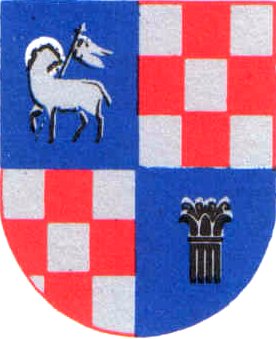 POLGÁRMESTERE                    Dunaújváros, Városháza tér 1.                                                                                              (06-25) 544-312                   E-mail: csernagabor@pmh.dunanet.huM E G H Í V ÓDunaújváros Megyei Jogú Város Közgyűlése2016. február 18-án (csütörtök) 9,00 órai kezdettelnyílt ülést tart, melyre meghívomAz ülés helye: Dunaújváros, Városháza tér 2. „C” épület, közgyűlési teremNapirendek előtt: A „Dunaújváros Sportjáért” díj ünnepélyes átadásaMeghívott: a díjazottakJavasolt napirendek:1.	Tájékoztató a polgármesteri hivatalnak a közgyűlés két ülése közötti időszakban végzett munkájáról, a fontosabb eseményekről és az átruházott hatáskörben hozott polgármesteri határozatokrólElőadó:	a polgármester2.	Jelentés a lejárt határidejű közgyűlési határozatok végrehajtásárólElőadó:	a polgármester3.	Javaslat Dunaújváros Megyei Jogú Város Önkormányzata 2016. évi költségvetési tervének elfogadásáraElőadó:	a polgármester    Meghívott:   Bata János könyvvizsgálóHaraszti Julianna KIÉT elnökeSáginé Schilling Judit szakszervezeti titkár4.	Javaslat Dunaújváros Megyei Jogú Város Önkormányzata 2016. évi költségvetéséről és végrehajtásának szabályairól szóló rendeletének megalkotására    Meghívott:   Bata János könyvvizsgálóHaraszti Julianna KIÉT elnökeSáginé Schilling Judit szakszervezeti titkár5.	Javaslat Dunaújváros Megyei Jogú Város Önkormányzata 2015. évi költségvetéséről és végrehajtásának szabályairól szóló 2/2015. (II.20.) önkormányzati rendelet módosításáraElőadó:	a polgármester6.	Javaslat a „………………………………” díj alapításáról és adományozásának rendjéről szóló rendelet megalkotásáraElőadó: 	az oktatási, kulturális, ifjúsági és sportbizottság elnöke                   	az ügyrendi, igazgatási és jogi bizottság elnöke7.	Javaslat Dunaújváros Megyei Jogú Város Önkormányzata Közgyűlésének az önkormányzat gazdálkodásának rendjéről szóló 15/2015. (V.22.) önkormányzati rendelete módosításáraElőadó: 	az ügyrendi, igazgatási és jogi bizottság elnöke                a gazdasági és területfejlesztési bizottság elnöke		a pénzügyi bizottság elnöke8.	Javaslat Dunaújváros Megyei Jogú Város Önkormányzata Közgyűlésének a lakások és helyiségek bérletéről és a lakbérekről szóló 32/2013. (IX.30.) önkormányzati rendelete módosításáraElőadó: 	a szociális, egészségügyi és lakásügyi bizottság elnöke		a gazdasági és területfejlesztési bizottság elnöke		a pénzügyi bizottság elnöke               	az ügyrendi, igazgatási és jogi bizottság elnöke9.	Javaslat az alapellátási területi ellátási kötelezettségről szóló 15/2012. (III.9.) önkormányzati rendelet módosításáraElőadó: 	a szociális, egészségügyi és lakásügyi bizottság elnöke               	az ügyrendi, igazgatási és jogi bizottság elnöke10.	Javaslat Dunaújváros Megyei Jogú Város Önkormányzata Közgyűlésének a sportlétesítmények bérleti díjának pályázati támogatási rendszeréről szóló 1/2016. (I.22.) önkormányzati rendelet módosításáraElőadó: 	a gazdasági és területfejlesztési bizottság elnöke               	az ügyrendi, igazgatási és jogi bizottság elnöke		a pénzügyi bizottság elnöke		az oktatási, kulturális, ifjúsági és sportbizottság elnöke11. Javaslat a Dunaújvárosi Egyetem területének „Egyetemváros” elnevezéséreElőadó: 	a polgármester    Meghívott:   Dr. habil András István, a Dunaújvárosi Egyetem rektora		Mészáros Virág, a Dunaújvárosi Egyetem kancellárja12.	Javaslat a TOP-6.6.2-15 Szociális alapszolgáltatások infrastruktúrájának bővítése, fejlesztése c. pályázaton való indulásra, valamint ajánlattételi felhívások kiírására műszaki tervek elkészítésére az érintett intézmények vonatkozásábanElőadó: 	a gazdasági és területfejlesztési bizottság elnökea városüzemeltetési, környezetvédelmi és turisztikai bizottság elnökea pénzügyi bizottság elnökeaz ügyrendi, igazgatási és jogi bizottság elnökea szociális, egészségügyi és lakásügyi bizottság elnöke    Meghívott:  	Bölcskei Anna, az Egyesített Szociális Intézmény és Árpád-házi Szent Erzsébet, az Idősek Otthona intézményvezetőjeKissné Fekete Éva, az Útkeresés Segítő Szolgálat intézményvezetőjeKecskés Rózsa, a Jószolgálati Otthon intézményvezetője13.	Javaslat a TOP-6.2.1-15 „Családbarát munkába állást segítő intézmények, közszolgáltatások fejlesztése” című pályázaton való részvételreElőadó: 	a gazdasági és területfejlesztési bizottság elnökea városüzemeltetési, környezetvédelmi és turisztikai bizottság elnökeoktatási, kulturális, ifjúsági és sportbizottság elnökea szociális, egészségügyi és lakásügyi bizottság elnöke14.	Javaslat az Integrált Területi Program végrehajtásával kapcsolatos döntések meghozataláraElőadó: 	a pénzügyi bizottság elnöke                a gazdasági és területfejlesztési bizottság elnöke15. Javaslat a turisztikai desztinációs menedzsment (TDM) szervezet létrehozásával kapcsolatos döntés meghozataláraElőadó: 	a gazdasági és területfejlesztési bizottság elnöke                a városüzemeltetési, környezetvédelmi és turisztikai bizottság elnöke16.	Javaslat a Magyar Limes Szövetség által készítendő, Duna menti turizmus fejlesztésével kapcsolatos koncepció elkészítésének támogatásáraElőadó: 	a gazdasági és területfejlesztési bizottság elnöke                    az ügyrendi, igazgatási és jogi bizottság elnöke                    a pénzügyi bizottság elnöke17.	Javaslat a Dunaújvárosi Óvoda Zalka Máté utcai Tagóvodájának névváltoztatására; a Dunaújvárosi Óvoda Alapító Okiratának módosításáraElőadó: 	az oktatási, kulturális, ifjúsági és sportbizottság elnöke                az ügyrendi, igazgatási és jogi bizottság elnöke    Meghívott:  Gyenes Józsefné, a Dunaújvárosi Óvodák vezetőjeChrenóczy-Nagy Attiláné tagintézmény-vezetőPalczer Zsoltné, a szülői szervezet vezetője18.	Javaslat a Dunaújvárosi Gazdasági Ellátó Szervezet alapító okiratának módosításáraElőadó: 	az oktatási, kulturális, ifjúsági és sportbizottság elnöke                az ügyrendi, igazgatási és jogi bizottság elnöke    Meghívott:	Farkasné Vörös Magdolna, a Dunaújvárosi Gazdasági Ellátó Szervezet igazgatója19.	Javaslat az „Egészségkárosodott Emberekért” Alapítvány alapító okiratának módosításáraElőadó: 	a szociális, egészségügyi és lakásügyi bizottság elnöke                az ügyrendi, igazgatási és jogi bizottság elnöke    Meghívott: Dr. Zathureczky György Csabáné, az „Egészségkárosodott Emberekért” Alapítvány kuratóriumának elnöke20.	Javaslat a Bölcsődék Igazgatósága Dunaújváros intézmény alapító okiratának módosításáraElőadó: 	a szociális, egészségügyi és lakásügyi bizottság elnöke                az ügyrendi, igazgatási és jogi bizottság elnöke    Meghívott: Dobráné Szabó Márta, a Bölcsődék Igazgatósága Dunaújváros igazgatója21.	Javaslat a Bölcsődék Igazgatósága Dunaújváros intézmény 2016. évi nyári nyitvatartási rendjének meghatározásáraElőadó: 	a szociális, egészségügyi és lakásügyi bizottság elnöke    Meghívott: Dobráné Szabó Márta, a Bölcsődék Igazgatósága Dunaújváros igazgatója22.	Javaslat a „Dunaújvárosiak Életéért” Közalapítvány alapító okiratának módosításáraElőadó: 	a szociális, egészségügyi és lakásügyi bizottság elnöke                az ügyrendi, igazgatási és jogi bizottság elnöke    Meghívott: Dr. Bozsits Attila, a „Dunaújvárosiak Életéért” Közalapítvány kuratóriumának elnöke23. Javaslat az Útkeresés Segítő Szolgálat gyermekjóléti alapellátások körébe tartozó szakmai egységeinek a 2015. évi működésük törvényességi ellenőrzéséről készült megállapítások elfogadásáraElőadó: 	a szociális, egészségügyi és lakásügyi bizottság elnöke    Meghívott:  Kissné Fekete Éva, az Útkeresés Segítő Szolgálat intézményvezetője24.	Javaslat az Intercisa Múzeum 2015. évi beszámolójának és 2016. évi munkatervének jóváhagyásáraElőadó: 	az oktatási, kulturális, ifjúsági és sportbizottság elnöke    Meghívott:  Farkas Lajos, az Intercisa Múzeum igazgatója25. Javaslat az Intercisa Múzeum kiállításokra vonatkozó, előirányzat-növeléssel járó kérelmének elbírálásáraElőadó: 	az oktatási, kulturális, ifjúsági és sportbizottság elnöke                    a pénzügyi bizottság elnöke                a gazdasági és területfejlesztési bizottság elnöke    Meghívott:  Farkas Lajos, az Intercisa Múzeum igazgatója26.	Javaslat a Móricz Zsigmond Általános Iskola „Éneklő Ifjúság Szakmai Napok és Koncertek” rendezvény támogatására vonatkozó kérelmének elbírálásáraElőadó: 	az oktatási, kulturális, ifjúsági és sportbizottság elnöke                a pénzügyi bizottság elnöke                a gazdasági és területfejlesztési bizottság elnöke                az ügyrendi, igazgatási és jogi bizottság elnöke    Meghívott:  Jakabné Józsa Klára, a Móricz Zsigmond Általános Iskola igazgatója                        Moravecz Attila, a KLIK Dunaújvárosi Tankerület igazgatója27. Javaslat a hangversenyzongora vásárlásáról szóló 720/2015. (XII.17.) határozat módosítására, a zongora megvásárlására és haszonkölcsönbe adásáraElőadó: 	az oktatási, kulturális, ifjúsági és sportbizottság elnöke                    a pénzügyi bizottság elnöke                a gazdasági és területfejlesztési bizottság elnöke                az ügyrendi, igazgatási és jogi bizottság elnöke    Meghívott:  Dőr Gabriella, a Sándor Frigyes AMI intézményvezető-helyettese28. Javaslat Rockmaraton Fesztivál megrendezésére és támogatásáraElőadó: 	az oktatási, kulturális, ifjúsági és sportbizottság elnökea pénzügyi bizottság elnökea gazdasági és területfejlesztési bizottság elnöke		az ügyrendi, igazgatási és jogi bizottság elnöke    Meghívott:   Varga Zoltán, a Rockmaraton Fesztivál főszervezője29.	Javaslat a dunaújvárosi 5. számú felnőtt háziorvosi körzet ellátására az Inter-Ambulance Zrt.-vel megkötött szerződés közös megegyezéssel történő megszüntetésére és az International Emergency Servise Kft.-vel fennálló, a dunaújvárosi 5. számú felnőtt háziorvosi körzet ellátására vonatkozó szerződés módosításáraElőadó: 	a szociális, egészségügyi és lakásügyi bizottság elnöke		az ügyrendi, igazgatási és jogi bizottság elnöke    Meghívott:   Dr. Jakab Zsanett háziorvos		Dr. Balogh Sándor, az OTH Alapellátási Főosztályának vezetője		Dr. Szentes Tamás mb. országos tiszti főorvos	Molnár György, az Inter-Ambulance Zrt. vezérigazgatója és az International Emergency Service Kft. ügyvezetője30.	Javaslat Dunaújváros Megyei Jogú Város Közgyűlése 536/2010. (XI.18.) KH számú határozata 8. pontjának módosítására és a Dunaújváros, Esze T. u. 13/A szám alatti ingatlanban helyiség ingyenes használatának biztosításáraElőadó: 	az ügyrendi, igazgatási és jogi bizottság elnökea közbiztonsági és társadalmi kapcsolatok bizottság elnökea gazdasági és területfejlesztési bizottság elnöke    Meghívott:   Rovó Istvánné, az Őszirózsa Nyugdíjas Művelődési Egyesület elnöke31. Javaslat a pedagógiai szakszolgálat részére új telephely kialakításáraElőadó: 	az oktatási, kulturális, ifjúsági és sportbizottság elnöke		pénzügyi bizottság elnöke                 az ügyrendi, igazgatási és jogi bizottság elnökea gazdasági és területfejlesztési bizottság elnöke    Meghívott: Kissné Korsós Ágnes, a Fejér Megyei Pedagógiai Szakszolgálat Dunaújvárosi Tagintézményének vezetőjeMádai Balázs, a Vasmű út 41. Kft. ügyvezetője32.	Javaslat Dunaújváros Megyei Jogú Város közigazgatási területén végzett közfeladatok ellátására vonatkozó szolgáltatási keretszerződés (2016. január-március hónap) 1. számú módosításáraElőadó: 	a városüzemeltetési, környezetvédelmi és turisztikai bizottság elnöke		az ügyrendi, igazgatási és jogi bizottság elnökepénzügyi bizottság elnökea gazdasági és területfejlesztési bizottság elnöke    Meghívott:   Mádai Balázs, a DVG Zrt. elnök-vezérigazgatója33. Javaslat önkormányzati bérlakások felújításáraElőadó: 	a pénzügyi bizottság elnöke                a gazdasági és területfejlesztési bizottság elnökeMeghívott:  Mádai Balázs, a DVG Zrt. elnök-vezérigazgatója34.	Javaslat a Nagykarácsony, Rákóczi u. 13. szám alatti ingatlanra vonatkozó adásvételi szerződés megkötésére (Az előterjesztés hétfőn 16,00 óráig kerül a képviselői postafiókokba!)Előadó: 	pénzügyi bizottság elnökea gazdasági és területfejlesztési bizottság elnöke		az ügyrendi, igazgatási és jogi bizottság elnöke    Meghívott:   Müller Miklós Nagykarácsony Község polgármestere35. Javaslat a dunaújvárosi 3331/22 helyrajzi számon nyilvántartott, kivett beépítetlen terület megnevezésű ingatlan egy részére, természetben az Északi Ipari Parkban található ingatlan hasznosítására (Daru Team Kft. kérelme)Előadó: 	a gazdasági és területfejlesztési bizottság elnöke                az ügyrendi, igazgatási és jogi bizottság elnöke                    a pénzügyi bizottság elnöke    Meghívott:  Radvánszki Sándor, a Daru Team Kft. ügyvezetője36.	Javaslat a dunaújvárosi 2976/38 és a 2976/50 helyrajzi számon nyilvántartott, kivett beépítetlen terület megnevezésű, természetben az Északi Ipari Parkban található ingatlanok hasznosítására (ALAP-ÉP Kft. kérelme)Előadó: 	a gazdasági és területfejlesztési bizottság elnöke                    az ügyrendi, igazgatási és jogi bizottság elnöke37. Javaslat a Dunaújvárosi Görögkatolikus Egyházközség támogatásáraElőadó: 	a gazdasági és területfejlesztési bizottság elnöke                    a pénzügyi bizottság elnöke    Meghívott:   Kovács István, a Dunaújvárosi Görögkatolikus Egyházközségparókusa                        Mádai Balázs, a DVG Zrt. elnök-vezérigazgatója38.	Javaslat Dunaújváros Megyei Jogú Város Közgyűlésének 739/2015. (XII.17.) határozata módosításáraElőadó: 	a gazdasági és területfejlesztési bizottság elnöke                az ügyrendi, igazgatási és jogi bizottság elnöke                a városüzemeltetési, környezetvédelmi és turisztikai bizottság elnöke    Meghívott:  Németh Tamás, a KNYKK Zrt. vezérigazgatója39.	Javaslat az OVI-FOCI Közhasznú Alapítvány részére nyújtott támogatás felhasználásáról benyújtott elszámolás elfogadására Előadó: 	a gazdasági és területfejlesztési bizottság elnöke                az oktatási, kulturális, ifjúsági és sportbizottság elnöke                    a pénzügyi bizottság elnöke    Meghívott:  Dr. Molnár Andrea, az OVI-FOCI Közhasznú Alapítvány elnöke40.	Javaslat Dunaújváros Megyei Jogú Város Önkormányzata és a DVG Dunaújvárosi Vagyonkezelő Zrt. között fennálló, a dunaújvárosi volt Bánki Donát Gimnázium és Szakközépiskola Dunaújváros, Bercsényi u. 2. szám alatti épületére vonatkozó üzemeltetési és őrzési szerződés módosítására, kiegészítéséreElőadó:  a gazdasági és területfejlesztési bizottság elnöke               az ügyrendi, igazgatási és jogi bizottság elnöke    Meghívott:  Mádai Balázs, a DVG Zrt. elnök-vezérigazgatója41. Javaslat a Dunaújvárosi Főiskola Diák Sportegyesület 2016. évi támogatásának az önkormányzat költségvetésébe való betervezéséreElőadó: 	a gazdasági és területfejlesztési bizottság elnöke                az oktatási, kulturális, ifjúsági és sportbizottság elnöke                    a pénzügyi bizottság elnöke                az ügyrendi, igazgatási és jogi bizottság elnöke    Meghívott:  Balogh Bertalan, a Dunaújvárosi Főiskola Diák Sportegyesület elnöke42.	Javaslat a DPASE kérelmére a TAO vissza nem térítendő pályázati önrész biztosítására – 317/2 hrsz.-ú (volt Vidámpark) és 365/9 hrsz. ingatlan (Radari sporttelep) – az egyesület sportfejlesztési programjának megvalósításáhozElőadó: 	az oktatási, kulturális, ifjúsági és sportbizottság elnöke                    a pénzügyi bizottság elnöke                a gazdasági és területfejlesztési bizottság elnöke                az ügyrendi, igazgatási és jogi bizottság elnöke    Meghívott:  Vígh György, a DPASE elnöke                        Sztanó Miklós, a DPASE elnökségi tagja43.	Javaslat Dunaújvárosi Megyei Jogú Város Önkormányzata és az Uniszol Létesítménygazdálkodási Zrt. között fennálló, a dunaújvárosi Jégcsarnok és a dunaújvárosi sportingatlanok üzemeltetésére vonatkozó szerződés 2. számú módosításáraElőadó: 	a gazdasági és területfejlesztési bizottság elnöke                az oktatási, kulturális, ifjúsági és sportbizottság elnöke                az ügyrendi, igazgatási és jogi bizottság elnöke                az önkormányzat bírálóbizottsága    Meghívott:	Rácskai József, az Uniszol Létesítménygazdálkodási Zrt. vezérigazgatója                        Bujtor Dávid, az Ész-Ker. Kft. közbeszerzési tanácsadója44.	Javaslat az Energo-Hőterm Beruházó, Működtető Korlátolt Felelősségű Társaság felügyelőbizottsági tagjainak, könyvvizsgálójának, valamint az Energo-Viterm Beruházó, Működtető Korlátolt Felelősségű Társaság felügyelőbizottsági tagjainak megválasztásáraElőadó: 	a gazdasági és területfejlesztési bizottság elnöke                    az ügyrendi, igazgatási és jogi bizottság elnöke45. Javaslat települési értéktár létrehozásának előkészítéséreElőadó: 	az oktatási, kulturális, ifjúsági és sportbizottság elnöke                    az ügyrendi, igazgatási és jogi bizottság elnöke46.	Javaslat Dunaújváros Megyei Jogú Város Önkormányzata Kormányzati funkció rendjének módosításáról Előadó: 	az ügyrendi, igazgatási és jogi bizottság elnöke47. Javaslat a polgármester szabadságának ütemezéséreElőadó: 	az ügyrendi, igazgatási és jogi bizottság elnöke48. Javaslat Dunaújváros Megyei Jogú Város Polgármestere cafetéria-juttatásáraElőadó: 	az ügyrendi, igazgatási és jogi bizottság elnökeDunaújváros, 2016. február 12.									Cserna Gábor sk.									polgármester